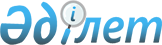 "Астана" халықаралық қаржы орталығының мәселелері жөнінде комиссия құру туралы" Қазақстан Республикасы Премьер-Министрінің 2017 жылғы 17 сәуірдегі № 45-ө өкімінің және "Қазақстан Республикасы Үкіметінің жанындағы консультативтік-кеңесші органдардың кейбір мәселелері туралы" Қазақстан Республикасы Премьер-Министрінің 2018 жылғы 25 қаңтардағы № 8-ө өкімімен бекітілген Қазақстан Республикасы Премьер-Министрінің кейбір өкімдеріне енгізілетін өзгерістер мен толықтырулардың 10-тармағының күші жойылды деп тану туралыҚазақстан Республикасы Премьер-Министрінің 2019 жылғы 22 сәуірдегі № 68-ө өкімі
      Мыналардың күші жойылды деп танылсын:
      1) "Астана" халықаралық қаржы орталығының мәселелері жөнінде комиссия құру туралы" Қазақстан Республикасы Премьер-Министрінің 2017 жылғы 17 сәуірдегі № 45-ө өкімі;
      2) "Қазақстан      Республикасы Үкіметінің жанындағы консультативтік-кеңесші органдардың кейбір мәселелері туралы" Қазақстан Республикасы Премьер-Министрінің 2018 жылғы 25 қаңтардағы № 8-ө өкімімен бекітілген Қазақстан Республикасы Премьер-Министрінің кейбір өкімдеріне енгізілетін өзгерістер мен толықтырулардың 10-тармағы.
					© 2012. Қазақстан Республикасы Әділет министрлігінің «Қазақстан Республикасының Заңнама және құқықтық ақпарат институты» ШЖҚ РМК
				
      Премьер-Министр

А. Мамин
